РЕСПУБЛИКА  ДАГЕСТАНАДМИНИСТРАЦИЯ МУНИЦИПАЛЬНОГО  РАЙОНА«МАГАРАМКЕНТСКИЙ  РАЙОН».                                                                                           ПОСТАНОВЛЕНИЕ«          »          2022 г.         с. Магарамкент                                   № _____       Об утверждении формы проверочного листа, применяемого при осуществлении муниципального земельного контроля________________________________________________________	В соответствии с Федеральными законами от 06.10.2003 № 131-ФЗ «Об общих принципах организации местного самоуправления в Российской Федерации», от 31.07.2020 № 248-ФЗ «О государственном контроле (надзоре) и муниципальном контроле в Российской Федерации», постановлением Правительства Российской Федерации от 27 октября 2021 года № 1844 «Об утверждении требований к разработке, содержанию, общественному обсуждению проектов форм проверочных листов, утверждению, применению, актуализации форм проверочных листов, а также случаев обязательного применения проверочных листов», решением собрания депутатов муниципального района «Магарамкентский район» № 52-VIIсд от 14.09.2021г. «Об утверждении Положения о муниципальном земельном контроле в границах муниципального района «Магарамкентский район», с целью осуществления администрацией Магарамкентского района функций по муниципальному земельному контролю, администрация МР «Магарамкентский район» постановляет:         1. Утвердить форму проверочного листа, применяемого при осуществлении муниципального земельного контроля, согласно приложению к настоящему постановлению.        2. Опубликовать настоящее постановление в районной газете «Самурдин сес» и разместить на официальном сайте администрации «муниципального района «Магарамкентский район».	3. Настоящее постановление вступает в силу с 01.03.2022.Врио главы МР  «Магарамкентский  район»                                Ф.Э. РагимхановУтверждена постановлением администрации МР «Магарамкентский район»от __________ 2022 № ___Администрация муниципального района «Магарамкентский район» (наименование органа муниципального земельного контроля)Муниципальный земельный контроль(вид муниципального контроля)ПРОВЕРОЧНЫЙ ЛИСТ, применяемый при проведении плановых проверок в рамках осуществления муниципального земельного контроля«___» _______________ 20___г.(дата заполнения проверочного листа)На основании решения администрации МР «Магарамкентский район» от «____» _______________ 20___года №___ инспектором (инспекторами): _____________________________________________________________________________________(должность, фамилия и инициалы должностного лица контрольного (надзорного) органа, в должностные обязанности которого в соответствии с положением о виде контроля, должностным регламентом или должностной инструкцией входит осуществление полномочий по виду контроля, в том числе проведение контрольных (надзорных) мероприятий, проводящего контрольное (надзорное) мероприятие и заполняющего проверочный лист)__________________________________________________________________________________________________________________________________________________________________________проводится_____________________________________________________________________________________(указывается вид и учетный номер контрольного (надзорного) мероприятия)в отношении:____________________________________________________________________________________(объект муниципального земельного контроля, в отношении которого проводится контрольное (надзорное) мероприятие)____________________________________________________________________________________используемого ____________________________________________________________________________________(фамилия, имя, отчество (при наличии) гражданина или индивидуального предпринимателя, его идентификационный номер налогоплательщика и (или) основной государственный регистрационный номер индивидуального предпринимателя, адрес регистрации гражданина или индивидуального предпринимателя, наименование юридического лица, его идентификационный номер налогоплательщика и (или) основной государственный регистрационный номер, адрес юридического лица (его филиалов, правительств, обособленных структурных подразделений), являющихся контролируемыми лицами)____________________________________________________________________________________Контрольное мероприятие проводится по адресу/адресам: ____________________________________________________________________________________(место (места) проведения контрольного (надзорного) мероприятия с заполнением проверочного листа)____________________________________________________________________________________12. Список контрольных вопросов, отражающих содержание обязательных требований, ответы на которые свидетельствуют о соблюдении или несоблюдении контролируемым лицом обязательных требований: № п/пВопросы, отражающие содержание обязательных требованийРеквизиты нормативных правовых актов, с указанием их структурных единиц, которыми установлены обязательные требованияОтветы на вопросыОтветы на вопросыОтветы на вопросыОтветы на вопросыОтветы на вопросыПримечание№ п/пВопросы, отражающие содержание обязательных требованийРеквизиты нормативных правовых актов, с указанием их структурных единиц, которыми установлены обязательные требованияДаДаНетНетНеприменимо 1Используется ли контролируемым лицом земельный участок в соответствии с установленным целевым назначением и (или) видом разрешенного использования?пункт 2 статьи 7, статья 42 Земельного кодекса Российской Федерации2Имеются ли у контролируемого лица права на используемый земельный участок (используемые земельные участки, части земельных участков), предусмотренные законодательством Российской Федерации?пункт 1 статьи 25 Земельного кодекса Российской Федерации3Зарегистрированы ли права на используемый земельный участок (используемые земельные участки, часть земельного участка) в порядке установленном Федеральным законом от 13.07.2015 № 218-ФЗ «О государственной регистрации недвижимости»?пункт 1 статьи 26 Земельного кодекса Российской Федерации4Соответствует ли площадь используемого контролируемым лицом земельного участка площади земельного участка, указанной в правоустанавливающих документах? пункт 1 статьи 25, пункт 1 статьи 26 Земельного кодекса Российской Федерации5Соблюдено ли требование об обязательности использования (освоения) земельного участка в сроки, установленные законодательством?статья 42  Земельного кодекса Российской Федерации6Приведены ли земли или земельные участки в состояние пригодное для использования в соответствии с разрешенным использованием?пункт 2, 5 статьи 13  Земельного кодекса Российской Федерации________________________              _____________               _____________________________(должность лица, заполнившего                                             (подпись)                                     (фамилия, имя, отчество (при наличии) лица,проверочный лист)                                                                                                                           заполнившего проверочный лист)________________________              _____________               _____________________________(должность лица, заполнившего                                             (подпись)                                     (фамилия, имя, отчество (при наличии) лица,проверочный лист)                                                                                                                           заполнившего проверочный лист)________________________              _____________               _____________________________(должность лица, заполнившего                                             (подпись)                                     (фамилия, имя, отчество (при наличии) лица,проверочный лист)                                                                                                                           заполнившего проверочный лист)________________________              _____________               _____________________________(должность лица, заполнившего                                             (подпись)                                     (фамилия, имя, отчество (при наличии) лица,проверочный лист)                                                                                                                           заполнившего проверочный лист)________________________              _____________               _____________________________(должность лица, заполнившего                                             (подпись)                                     (фамилия, имя, отчество (при наличии) лица,проверочный лист)                                                                                                                           заполнившего проверочный лист)________________________              _____________               _____________________________(должность лица, заполнившего                                             (подпись)                                     (фамилия, имя, отчество (при наличии) лица,проверочный лист)                                                                                                                           заполнившего проверочный лист)________________________              _____________               _____________________________(должность лица, заполнившего                                             (подпись)                                     (фамилия, имя, отчество (при наличии) лица,проверочный лист)                                                                                                                           заполнившего проверочный лист)________________________              _____________               _____________________________(должность лица, заполнившего                                             (подпись)                                     (фамилия, имя, отчество (при наличии) лица,проверочный лист)                                                                                                                           заполнившего проверочный лист)________________________              _____________               _____________________________(должность лица, заполнившего                                             (подпись)                                     (фамилия, имя, отчество (при наличии) лица,проверочный лист)                                                                                                                           заполнившего проверочный лист)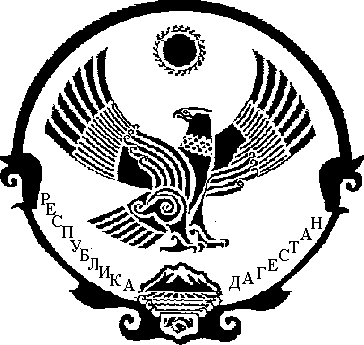 